УТРЕННИЙ (ВЕЧЕРНИЙ) ТУАЛЕТ ПРИ РАЗЛИЧНЫХ ВИДАХ И ТИПАХ ОГРАНИЧЕННОЙ МОБИЛЬНОСТИКачество жизни пациента, нуждающегося в посторонней помощи, зависит от людей, осуществляющих уход. Цель ухода – восполнение дефицита самообслуживания, удовлетворение полного спектра потребностей, поддержание способности к возможному самообслуживанию и улучшение качества жизни.          Основные правила:информирование больного о предстоящих манипуляцияхозвучивание всех действийподдержание самостоятельных действий больногосоздание комфорта (температура помещения, температура воды, отсутствие сквозняка, удобное положение)Уважение и признание человеческого достоинства !              Уход за кожей      Самый крупный человеческий орган человека, это кожа. Ее масса составляет примерно двадцать процентов веса тела. Кожа защищает организм человека, ее необходимо оберегать от повреждений и содержать в чистоте: ежедневно проводить ее утренний и вечерний туалет.  Лежачему больному особенно  важно проводить обмывание в кровати каждый деньТело обтирают по частям, поочередно, вытирая смоченные участки сухим полотенцем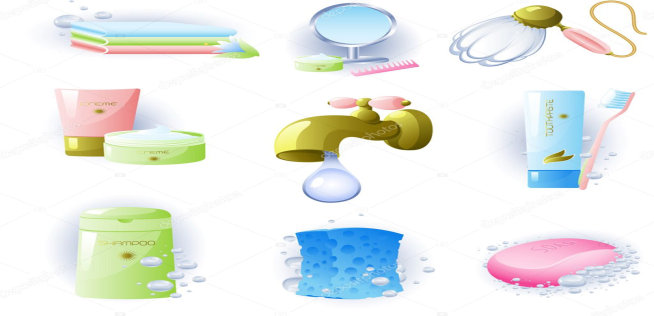 лицо шею                     ушируки, подмышечные областискладки под молочными железами, животспинупаховые складки, ноги до стопинтимная гигиенастопы, пальцы, межпальцевые зоны 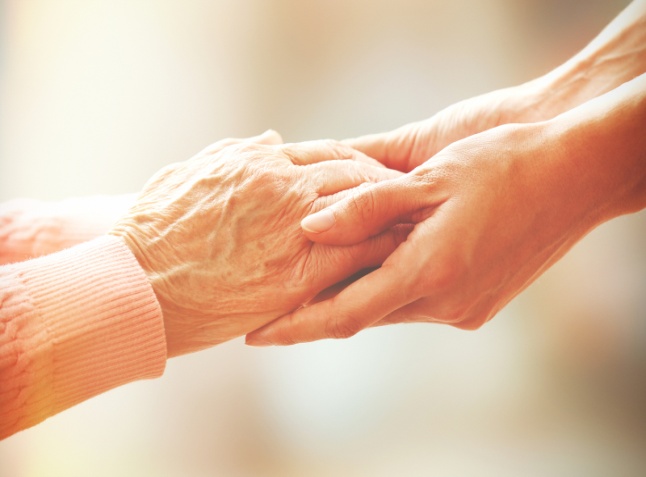                        Все, что вы делаете, правильно, если:Больному комфортно Безопасно для больногоБезопасно для васСистема долговременного ухода  на территории муниципального образования«Город Таганрог»    Контактный телефон: 8(8634) 611-102